Meno a priezvisko: .....................................................................    Trieda: ...................               Je dané číslo. Hľadáme všetky riešenia, aby dané čísla boli deliteľné číslami v tabuľkách: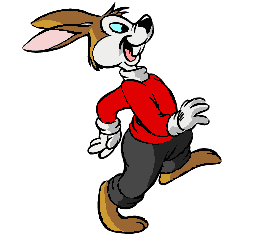 3  5DelitelePočet riešeníRiešenia – číslice, ktoré možno dosadiť1052  91DelitelePočet riešeníRiešenia – číslice, ktoré možno dosadiť396 2 04DelitelePočet riešeníRiešenia – číslice, ktoré možno dosadiť6424 DelitelePočet riešeníRiešenia – číslice, ktoré možno dosadiť396